 		                    Parkway Bank Outdoor Classic at Rosemont, 3.1- 3, 2019         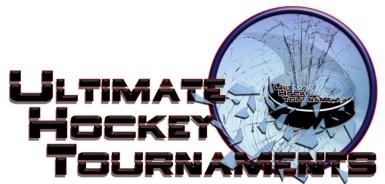       SQ A Silver		     Tournament Format       Four teams, with each team playing two preliminary round games. At the conclusion of preliminary round,                                First plays Second for Championship. Third plays Fourth for the consolation. Standings		Game Results	TeamPoints Gm1Points Gm2Total PointsTiebreakers St. Jude Knights224 Skokie Flyers202 Chicago Bruins000 Orland Park Vikings022Fri    5:00    5:00    5:00PmParkway Bank RinkParkway Bank RinkParkway Bank Rink Bruins Bruins Bruins Bruins6vs.vs.vs.FlyersFlyers8Fri    6:10    6:10    6:10PmParkway Bank RinkParkway Bank RinkParkway Bank RinkParkway Bank RinkKnightsKnightsKnights3vs.vs.vs.VikingsVikings1Sat 12:45 12:45 12:45PmParkway Bank RinkParkway Bank RinkParkway Bank RinkParkway Bank RinkKnightsKnightsKnights3vs.vs.vs.BruinsBruins2Sat    2:00    2:00    2:00PmParkway Bank RinkParkway Bank RinkParkway Bank RinkParkway Bank RinkFlyersFlyersFlyers3vs.vs.vs.VikingsVikings5            *** HOME ***            *** HOME ***            *** HOME ***          *** AWAY ***          *** AWAY ***SundaySunday  8:40  8:40AmParkway Bank RinkParkway Bank Rink   3rd Place   3rd Place   3rd Place   3rd PlaceSkokie         5-5 TIESkokie         5-5 TIESkokie         5-5 TIE  4th Place      4th Place    Bruins                                    ConsolationBruins                                    ConsolationSundaySunday  9:50  9:50AmParkway Bank RinkParkway Bank Rink   1st Place   1st Place   1st Place Knights Knights Knights Knights  2nd Place    2nd Place  Vikings         3-2               ChampionshipVikings         3-2               Championship